                         DE YOUNGSTERS INTERNATIONAL SCHOOL                        FIRST MOCK EXAMINATION FEBRUARY, 2021NAME: …………………………………………………..INDEX NO:……………………….                                      (BDT)  PRE-TECHNICAL SKILLS          TIME: 1 HOUR 45 MINUTES                                    PAPER 2         SECTION  A                          CORE SKILLS      [ 20 marks ]      ANSWER QUESTION 1                     [ COMPUSORY ](1)    (a) State one advantage of baked foods                                           2 Marks        (b)  State one major function of each of the following nutrients in children:           (i) carbohydrate                                                                              1 mark          (ii) Vitamins                                                                                     1 mark    (c)  (i) Define exhibition                                                                        2 marks           (ii) Give two reasons why artworks are exhibited                           2 marks           (iii) List two types of exhibition                                                      2 marks           (iv) State one major difference between the two types of exhibition                                                                                                                    1 mark      (d) (i)  List two stages of the design process                                        2 marks           (ii) List two methods of recording information for solving a design problem                                                                                                                     2 marks         (iii) Name a suitable pencil for sketching a possible solution  in a design                       work.                                                                                         1 mark           (iv) List three methods of pictorial drawing                                    3 marks          (v) Define a line                                                                               1 mark        SECTION ‘B’[ 50marks ]ANSWER two questions from this section          All questions carry equal marks. 2.  (a) ( I) State two causes of accidents   when using hand tools in the workshop           (ii) List four personal safety clothings used by a craftsman     (b)  (I) State two grades of abrasive materials           (ii) List four types of measuring tools used in blockwork     (c)  Figure 1 shows a sketch of  a wooden joint.  Use it to answer questions 2(c) (i) to (iv)       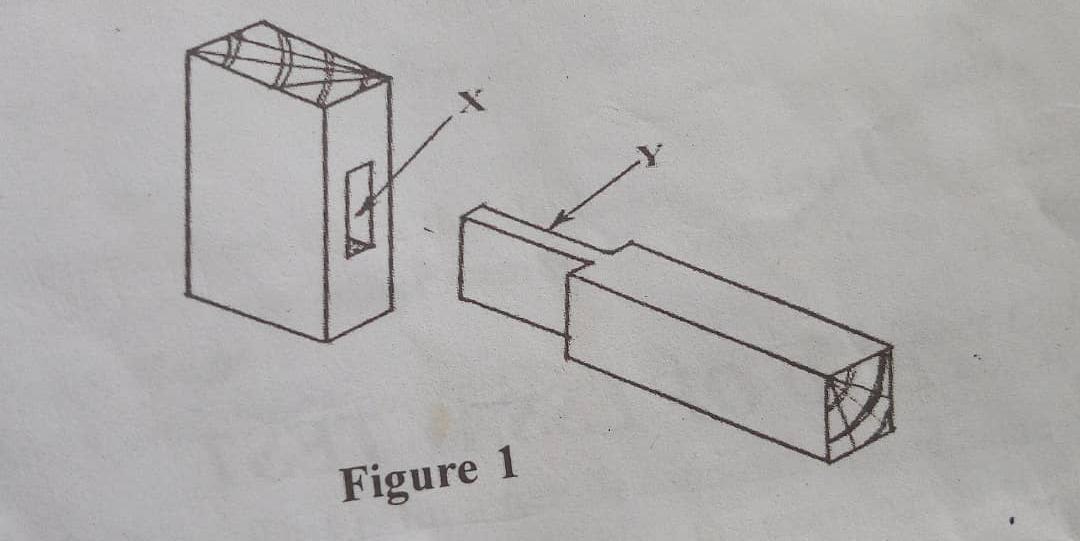 (i)Name the type of joint shown                  (ii). Identify the parts labelled X and Y                 (Iii). List two types of adhesive materials that can be used to                              Strengthen the joint.       iv. List three specific tools used for preparing the joint                                               [ 25marks ]3.     (a)  (i). State the difference between a brick and a block               (ii). List two materials used for moulding a block                                                               Pg 1               (iii). List three tools used for moulding sandcrete blocks         (b)   State one use of each of the following materials:            (i).  aluminium            (ii).  Copper       (c)  List two tools used in each of the following operations in woodwork:            (i).   Preparing a smooth wooden surface             (ii).  holding a woodwork piece firmly on a bench       (d).(i)   Make a freehand pictorial sketch of the triangular file.             (ii).  Label the following parts on the sketch in question 3(d)(i):                    a)  handle                     b)  tang                    c)  blade                                                                                    [ 25 marks ]4.    (a)  Explain the following terms:               (i). Pinning                (ii). Curing        (b). State one use each of the following measuring tools:                 (i)  steel rule                 (ii) tape measure         (C). Copy and complete the table below.       (d).(i) Make a freehand sketch of a hacksaw.           (ii). Label any two parts of the sketch in (d) (i)                                                                                                   [ 25 marks ]Pg 2PAPER ONEAnswers all the questions1.Causing of food spoilage may be attributed to the following reasons except A. improper harvesting methods               B. Insect and rodent attack   C. Natural decay within the food              D. Contamination by bacterial 2. Conspicuous seams are those that are A. Easily noticed on the right side of a garment    B. Made with the turning pressed to one side   C. Cannot be seen on the right side                        D. Easy to make3. Protective foods include A. Cassava and plantain    B. Oily seeds and pulses   C. Plantain and cocoyam    D. Vegetables and fruits4. Which of the following is NOT a risk?A. theft                             B. Flooding                          C. Fire outbreak   D. Low quality of product 5. The main outline of a drawing is shown withA. Continuous thin lines   B. Continuous thick lines    C. Broken lines    D. Hatching lines.6. Rhythm, variety, harmony and contrast in designing are termedA. element                   B. Principles                         C. Ideas                     D. Values 7. The colour code for an earth wire isA. Pink                                   B. Red                        C. Brown                D. Yellow8. The position of the plan in third angle projection isA. below the front elevation                             B. Above the front elevation  C. Left side of the front elevation                    D. right side of the front elevation 9. The statement that specifies a need is A. brief                   B. Situation            C. analysis              D. Investigation 10. Prisms and pyramids can be best be named according to the A. base                    B. Vertex                C. Face                    D. Edge 11. Missing nails in household  furniture occur inA. Concrete  benches    B. Metal tables   C. Plastic cabinet    D. Wooden chairs 12. The stage in designing where the strengths and weaknesses of an artefact are assessed is known as A. evaluation         B. Analysis               C. Investigation       D. Final solution 13. A formal outlet for raising money to start a sewing business is A. a family member    B. A rural bank     C. money lenders   D. The susuman.14. In drawing, objects nearer the viewer  are in the A. background         B. Foreground          C. Horizon    D. Middle ground15. Pencils for drawing are sharpened toA. square and chisel edge                   B. Trapezoid and spherical points   C. Conical and chisel points              D. spherical and conical points16. Which of the following gives the position of the bubble in a spirit level when a wall is straight?A. Left end            B. Right end           C. Out of view         D. CentreUse Figure 2 to answer questions 17 and 18.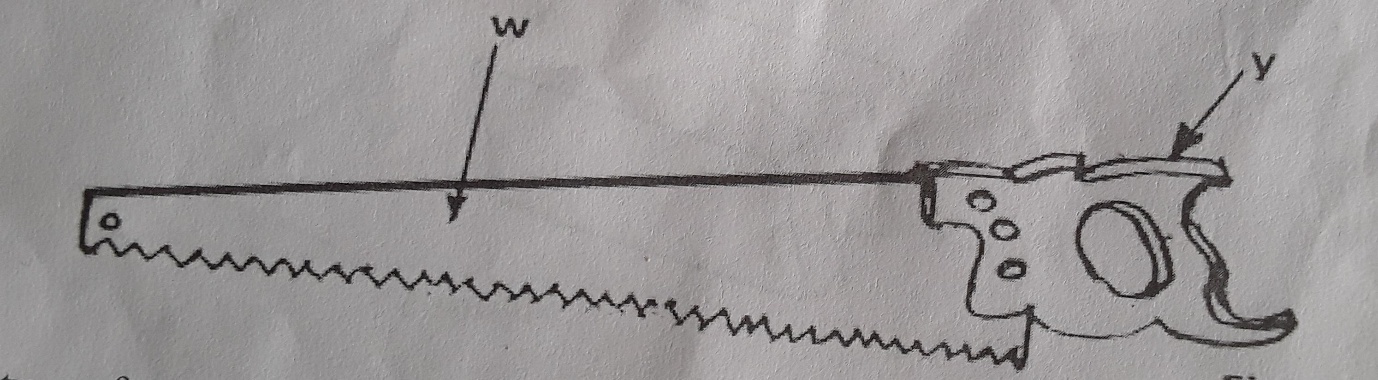                 Figure 217. The type of saw shown in figure 2 is a A. Crosscut saw  B. Dovetail saw       C. Hacksaw           D. Tenon saw 18. The suitable fastener used for joining the parts labelled W and Y  together is A. bolt                 B. nails                    C. rivet                    D. Screw.   19. Which of the following is the most suitable tool for removing unwanted parts of wood?A. Flat chisel      B. Mortise chisel     C. Mortise gauge   D. Hacksaw 20. One property of a good mortar is its ability toA. remix easily   B. Remould easily   C. Spread easily   D. Set slowly 21. The most suitable plastic for making water – pipe isA. Acrylic          B. Polythene             C. Epoxy resin     D. Polyvinyl chloride 22. The views shown below are represented in 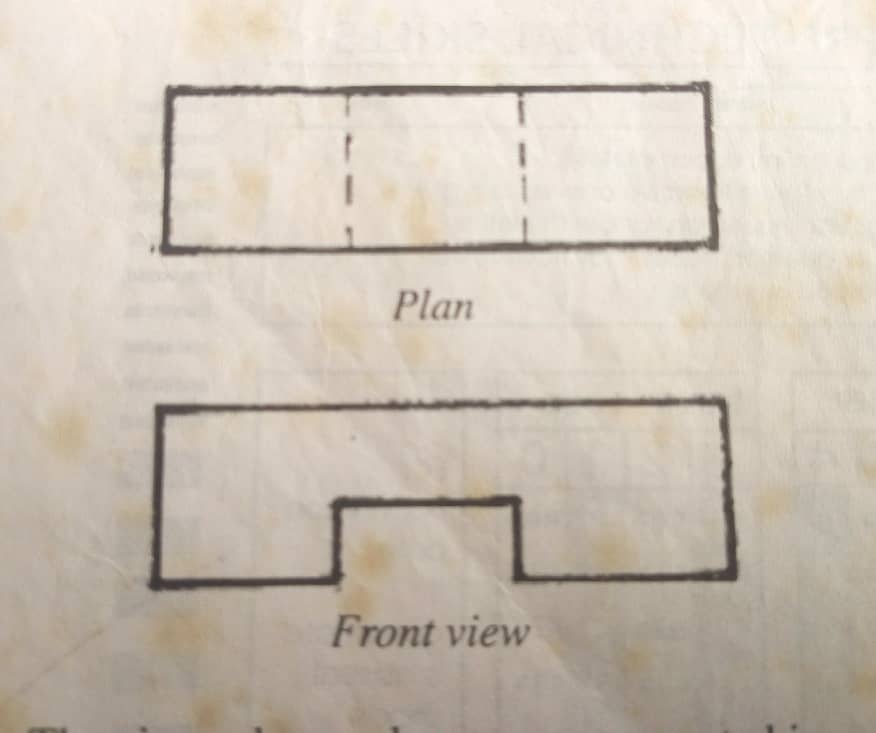 A. Oblique drawing   B. Isometric drawing   C. First Angle Projection     D. Third angle projection 23. Polyvinyl acetate is a type of A. Aggregate      B. Adhesive          C. Abrasive           D. Finish 24. Soft solder is mainly an alloy ofA. Tin and lead   B. Tin and zinc     C. Copper and tin     D. Copper and  zinc   25. The process of making mortar compact in a mould box is known as A. batching       B. Pounding             C. Pressing              D. Tamping 26. Which of the following is not a fastener?A. Rivet             B. Screws                  C.  Soldering bit     D. Bolts and not27. Electrical appliances are usually plugged to the electricity mains through A, switches        B. Lamp holders        C. Socket outlets    D. Ceiling rose28. The operation shown in the sketch below is 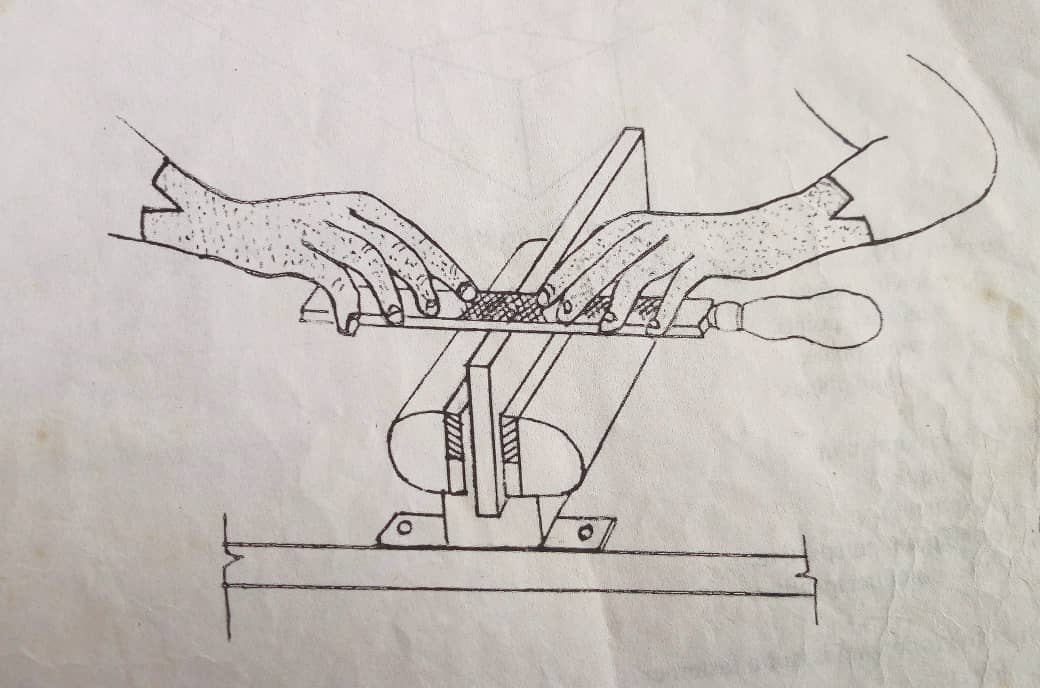 A. Cross filing       B. Draw filing         C. Smooth filing        D. Rough filing29. Which of the following is a physical property of metals?A. Weight              B. Brittleness           C. Ductility                D. Malleability 30. One purpose of using flux in soldering is toA. Prevent formation of oxide                   B. Wash surfaces of the workC. heat the soldering iron                           D. Make the joint neatEND OF PAPERPg 3Process    One tool usedPlumbing a wall(ii) checking corners of a wall(iii) measuring aggregates(iv)  checking courses of a wall(v)  picking and spreading mortar(vi)  mixing mortar  